CARGO PÚBLICO ORIGEN DE LA DECLARACIÓN DENOMINACIÓNCONSEJERA-ACTIVO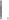 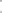 1 Bienes inmuebles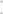 1 M. Urbanos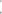 Bienes muebles y valores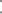 . Acciones y participaciones en el capital social de sociedades, propias y participadas, y fondos de inversión.lo 0 Depósitos en cuentas corrientes o de ahorro, a la vista o a plazo, cuentas financieras y otras imposiciones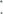 Importe total:	54 131,83Seguros de vida y planes de pensiones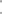 Importe total:	5 055,85Vehículos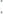 Antigüedad o Fecha de	Descripción	adquisición2 5 Otros bienes y derechos de contenido o valor económico significativo (superior a 6.000 €)•	Descripción	Valoraciónll - PASIVO (Créditos, préstamos, deudas, etc)•importe total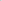 III - LIQUIDACIONES IMPUESTOS SOBRE LA RENTA PATRIMONIO Y SOCIEDADES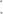 	Impuesto	Base imponible	Cuota resultante	Resultado de la declaraciónIR PF	PRESENTACIÓN EN PLAZO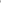 PatrimonioSociedades	lo 	1 o IV-ACTIVIDADES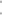 DescripciónV - OBSERVACIONES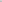 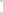 	En Las Palmas de Gran Canaria a	de	de 2010 o 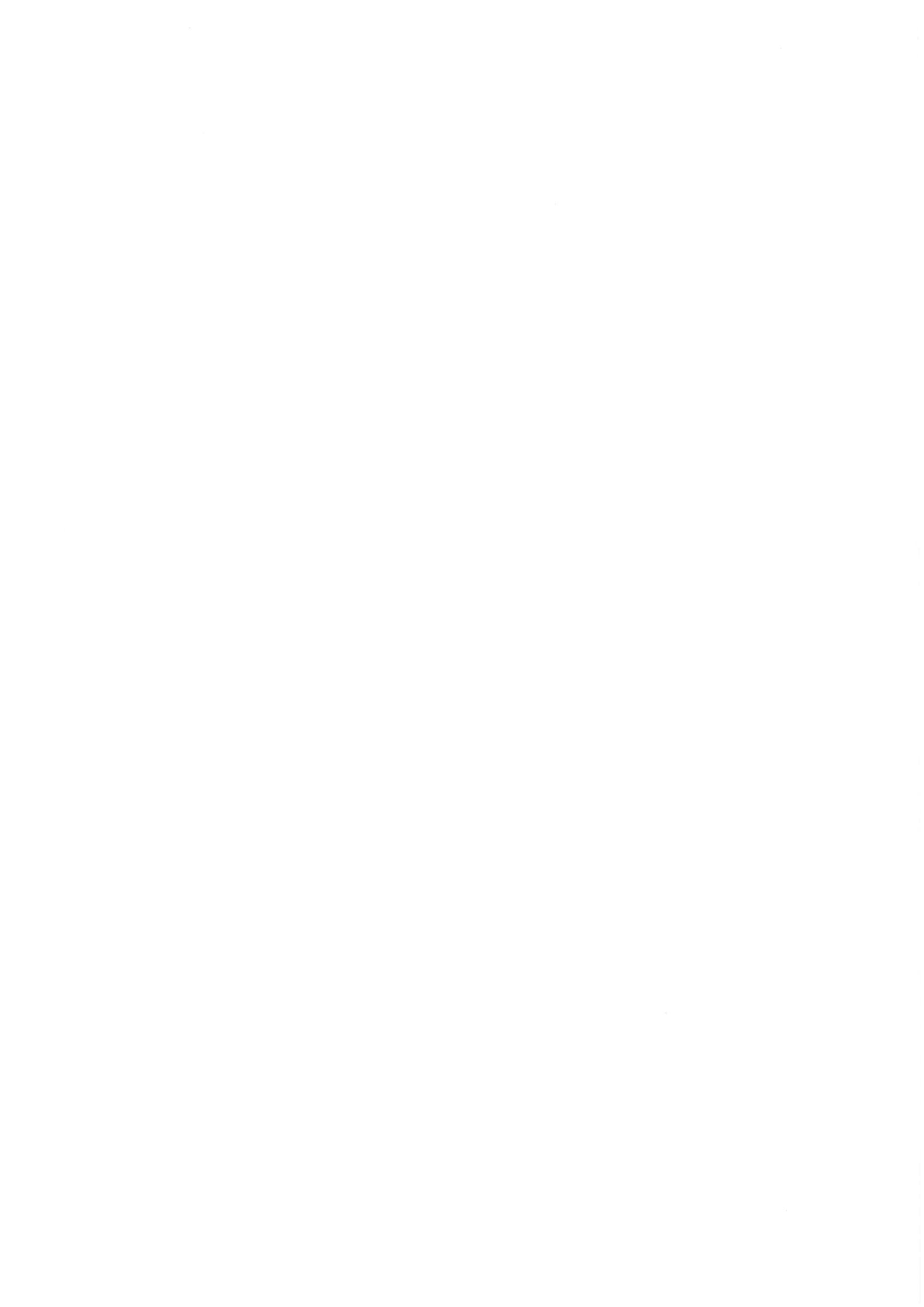 NOMBREPRIMER APELLIDOSEGUNDO APELLIDOMARGARITAGONZÁLEZCUBASValor catastralUso o destino principalFecha deadecuado al % deAdquirido por herencia. legadoadquisicióntitularidad que correspondao donaciónRESIDENCIAL27/03/0395 09809Osí 		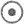 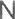 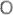 RESIDENCIA U23/01/0860 594 20O Si @ NoRESIDENCIAL12 Rústicos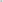 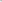 07/1 1/1 143932 02Valor catastral o deO Sí @ NoOsí ONOOsi ONOFecha dereferencia. individual oAdquirido por5aUso o destino principaladquisiciónacumulado. adecuado al % de titularidad que correspondaherencia, legado o donaciónOsí ONOOsi ON0Osí ONOO Si ONO osi ON0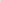 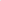 